2018. szeptember 26.Ezen a szakkörön a fény szerepével foglalkoztak a gyerekek. A fény alapvető tulajdonságai mellett a többi élettelen környezeti tényezőt is megvizsgálták. Megismerkedtek az egyes élőlények fényigényével, és a fény szerepével a biológiai ritmusokban.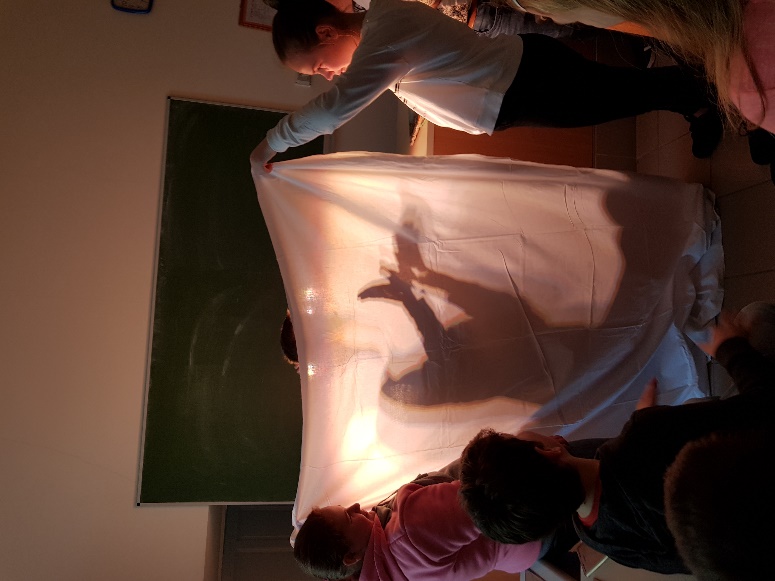 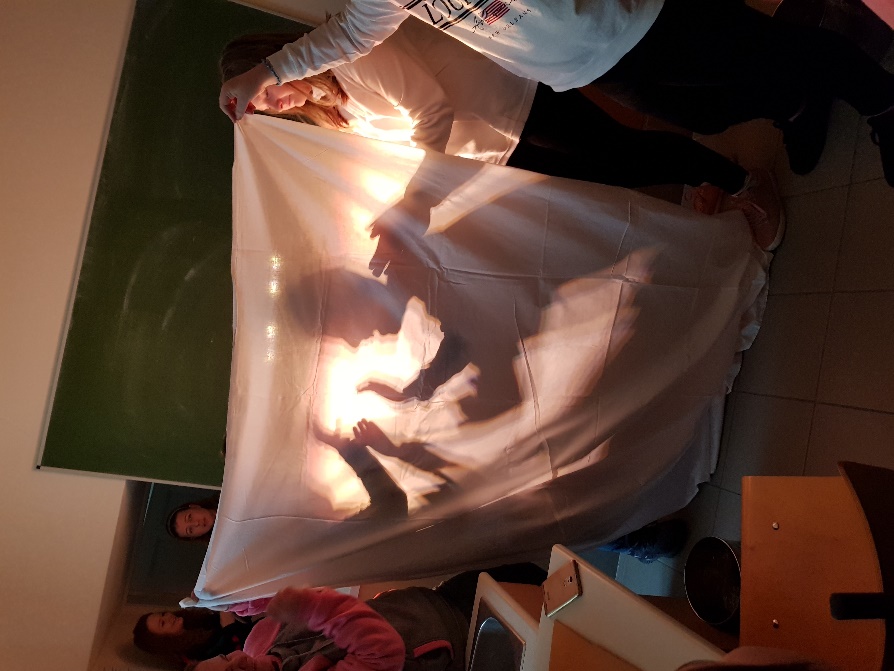 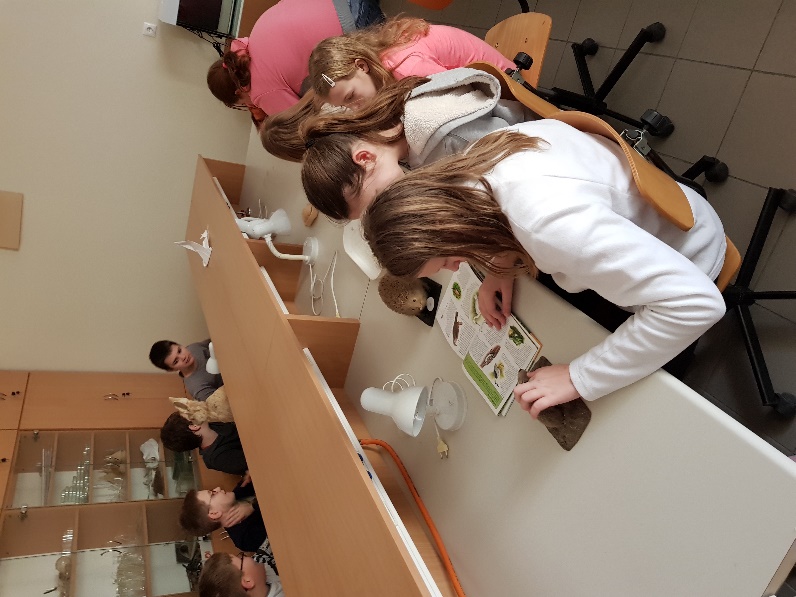 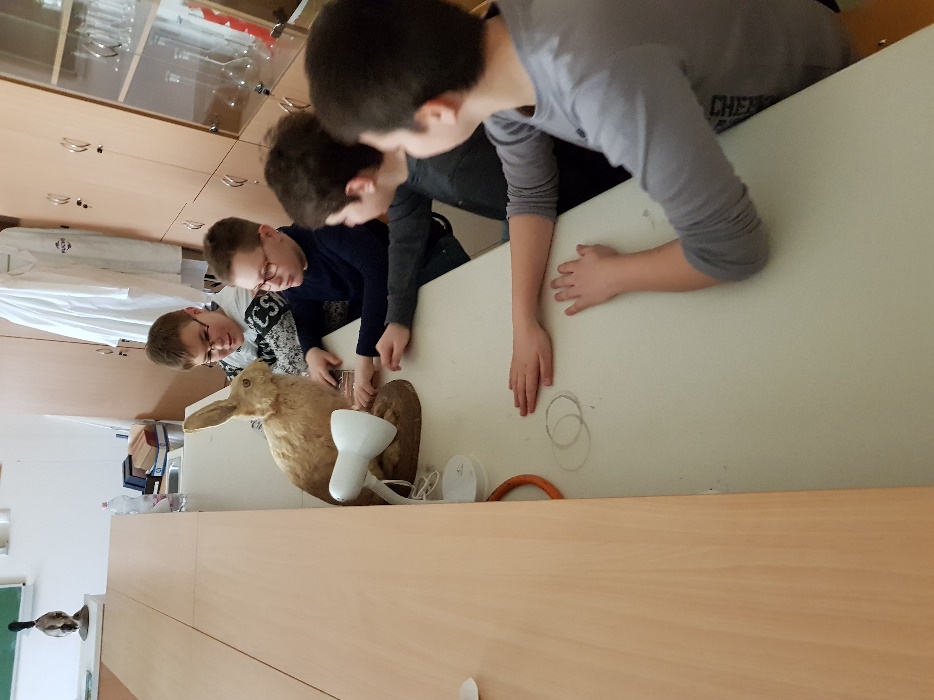 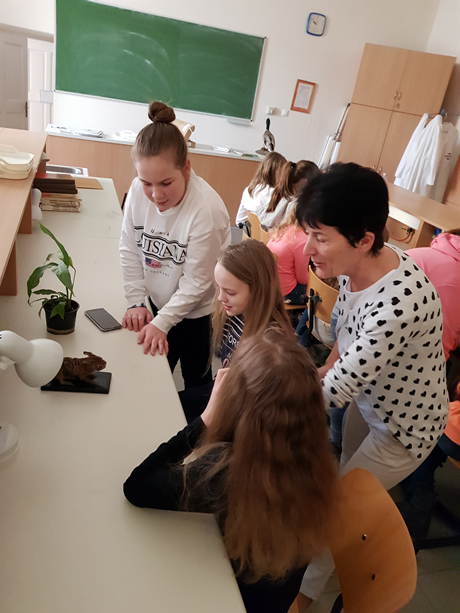 